Program and Contract InformationProgram OverviewUse this space to provide an overview of your program. Program DetailUse this space to provide details to your program. This should outline services provided and other areas to describe how you will adhere to the contract.If this is an operations contract, please note that in this section.Referral and Follow-Up Case Management ProceduresUse this section to describe how your agency will manage service referrals and follow-up on those referrals. This should include those follow ups for clients that exited to programs that do not have case management services and your case management is required for 6 months after the client exits the program (per the HSRA). If this is an operations contract, please note that in this section.Staffing PlanUse this space to describe your plan for ensuring that you have the appropriate and adequate staff for this contract. If there are no staff charged to the contract, please note that in this section. Quality Control PlanUse this space to outline how your agency will self-monitor the adherence to the contract and ensure that the services outlined in the scope of work are being met. TCP Use Only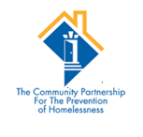 The Community Partnership for the Prevention of Homelessness Provider Scope of WorkProvider:Program Name:Contract Number:Scope of work Approved:Yes          NoDate of Approval:Resubmission Needed: Yes          NoDue Date for Resubmission: